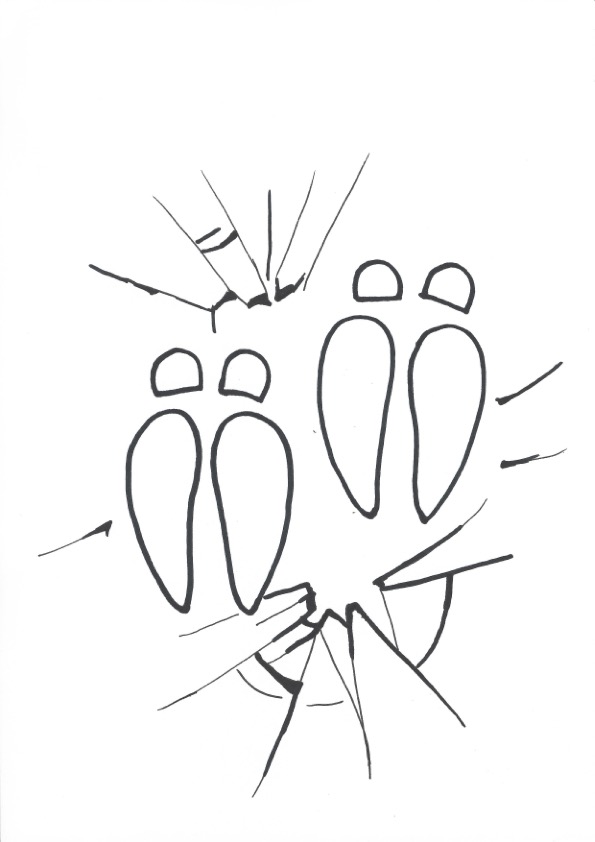 Wichtel Fensterbild RentiersiegelAnja Schröderwww.basteln-und-dekorieren.de